Publicado en  el 08/01/2014 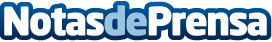 Alumnos de las tres universidades del CEU disfrutarán de las `Becas Santander de Prácticas en PYMES´La tercera edición de las ‘Becas Santander de Prácticas en PYMES, programa que promociona anualmente el Banco Santander, contará con alumnos de las tres universidades de la Fundación Universitaria San Pablo CEU; la Universidad CEU San Pablo con 23 becas, la CEU Cardenal Herrera con 16 y la Abat Oliba CEU con 14 becas, las mismas que en la convocatoria anterior.Datos de contacto:CEU San PabloNota de prensa publicada en: https://www.notasdeprensa.es/alumnos-de-las-tres-universidades-del-ceu_1 Categorias: Universidades http://www.notasdeprensa.es